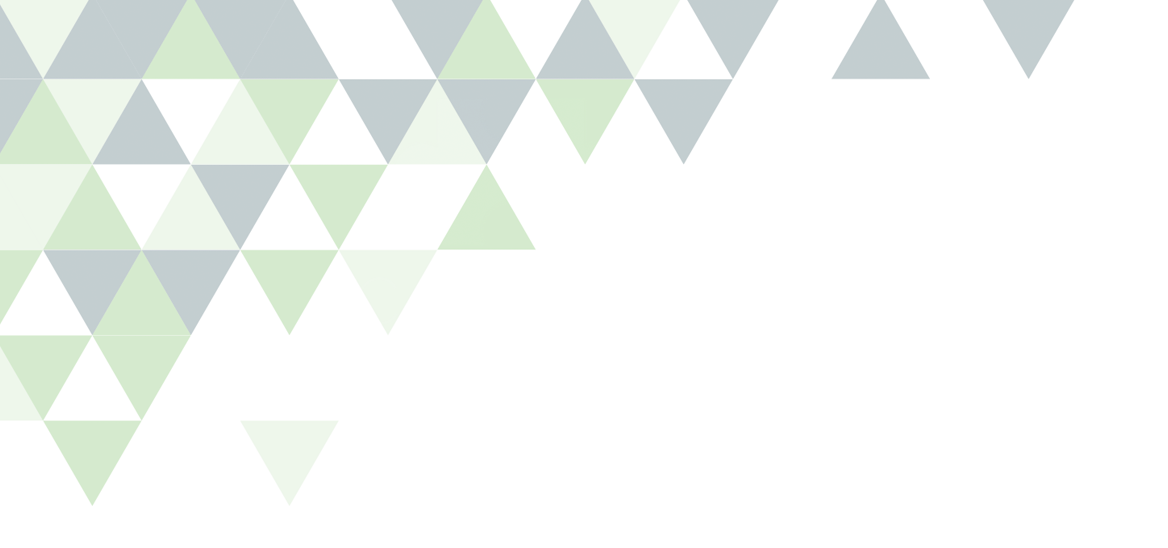 ΘΕΜΑ AΑ1. Έστω τα σημεία ,  του καρτεσιανού επιπέδου και έστω  οι συντεταγμένες του μέσου Μ του ΑΒ. Να δείξετε ότι ισχύει:       και       Μονάδες 10Α2. Να σημειώσετε Σ για τις Σωστές και Λ για τις Λάθος προτάσεις:α) Αν , τότε .β) Αν , τότε .	γ) Τα διανύσματα  και   είναι ίσα.	δ) Αν  και , τότε .ε) Τα αντίθετα διανύσματα έχουν ίσα μέτρα.Μονάδες 15ΘΕΜΑ ΒΔίνεται το διάνυσμα .
Β1. Το  έχει συντελεστή διεύθυνσης , όταν ο μ ισούται με:
Α: 1		Β:-1	        Γ:4		Δ:-4         Ε:3			Μονάδες 4 Β2. Το  είναι ομόρροπο στο , όταν ο μ ισούται με:
Α: 	         Β: 	         Γ:             Δ: 		     Ε:1	Μονάδες 4Β3. Το είναι κάθετο στο , όταν ο μ ισούται με:
Α: 2             Β:-2            Γ:3		          Δ:-3	               Ε:0			Μονάδες 4Β4. Το  είναι παράλληλο στον άξονα , όταν ο μ ισούται με:
Α:             Β:2              Γ:-1		          Δ:-2                  Ε: -			Μονάδες 4Β5. Το  είναι παράλληλο στη διχοτόμο της 1ης και 3ης γωνίας των αξόνων, όταν ο μ ισούται με:
Α: -2           Β:1               Γ:0	      	 Δ:1                   Ε:2			Μονάδες 4Β6. Να βρείτε τις τιμές του μ ώστε το  να έχει αντίθετες συντεταγμένες.		Μονάδες 2Β7. Να βρείτε τις τιμές του μ ώστε το  να έχει μέτρο .	Μονάδες 3
ΘΕΜΑ ΓΔίνονται τα σημεία ,  και .Γ1. Να βρείτε τα διανύσματα  και .Μονάδες 6 Γ2. Να βρείτε τα μέτρα των παραπάνω διανυσμάτων.Μονάδες 6Γ3. Αν  είναι το μέσο του , να βρείτε το διάνυσμα .Μονάδες 6Γ4. Αν  να βρείτε το κ ώστε τα διανύσματα  και  να είναι παράλληλα.Μονάδες 7ΘΕΜΑ ΔΔίνονται τα διανύσματα  και  με  και . Αν   και  να υπολογίσετε:Δ1. Το εσωτερικό γινόμενο .	Μονάδες 6
     Δ2. Τα μέτρα των διανυσμάτων  και .	Μονάδες 9
     Δ3. Τη γωνία των διανυσμάτων  και .	Μονάδες 10ΟΠΟΙΟΣ ΕΠΙΜΕΝΕΙ…ΝΙΚΑ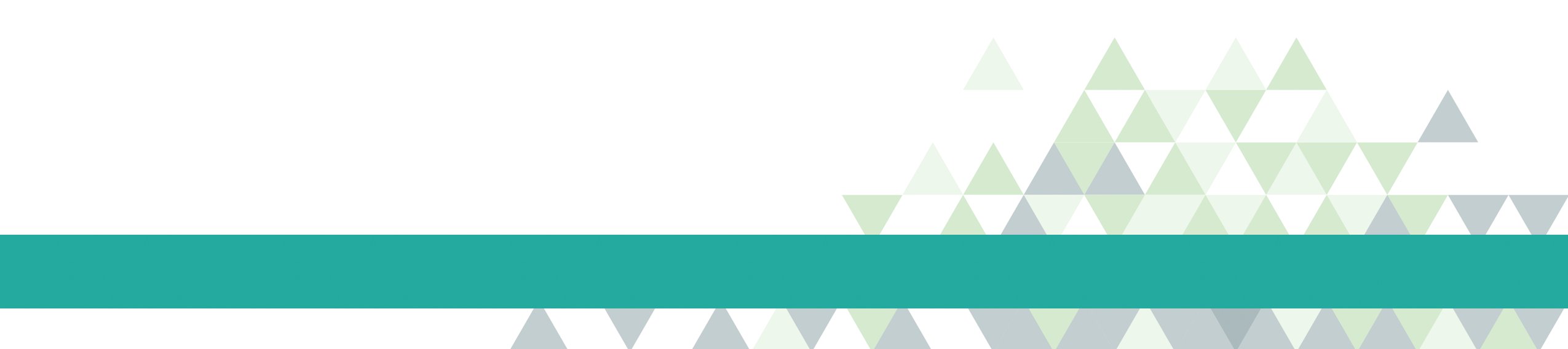 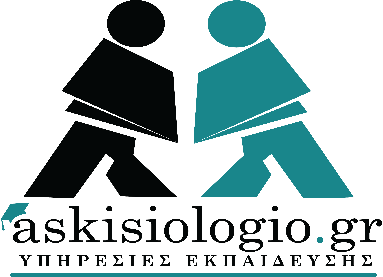 ΚΡΙΤΗΡΙΟ ΑΞΙΟΛΟΓΗΣΗΣΤΑΞΗ: Β ΛΥΚΕΙΟΥΜΑΘΗΜΑ: ΜΑΘΗΜΑΤΙΚΑΚΑΦΑΛΑΙΟ: ΔΙΑΝΥΣΜΑΤΑΕΠΙΜΕΛΕΙΑ: ΜΠΟΖΑΤΖΙΔΗΣ ΒΑΣΙΛΗΣ